<Escriba el Título Aquí>Keywords:Historia Clínica y Pieza Quirúrgica:Imágenes:<escriba el título y descripción de la imagen aquí><escriba el título y descripción de la imagen aquí><escriba el título y descripción de la imagen aquí><escriba el título y descripción de la imagen aquí><escriba el título y descripción de la imagen aquí>Descripción Macro y Microscópica:Diagnóstico:Discusión del Caso:Resumen de la EntidadReferenciasAutores:<escriba algunas palabras claves en inglés><escriba aquí>< Esta sección es opcional.  Si la descripción que acompaña a las imágenes es suficientemente descriptiva, no es necesario completarla.><Escriba el Diagnostico Aquí><esta sección es opcional><escriba aquí  los aspectos relevantes  de la entidad><esta sección es opcional para los casos breves y recomendada para los casos con revisión de la literatura ><Nombre de los autores, Institución, País >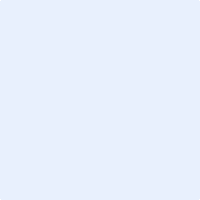 